Publicado en España, Latinoamérica, USA el 31/03/2021 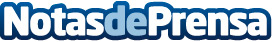 Lupe Hurtado: Cómo superar los obstáculos, empoderarse y alcanzar el liderazgo en "Despierta Indy"Afectada de parálisis cerebral, la coach y conferenciante cuenta su experiencia vital y habla de la resiliencia en mujeres con capacidades diferentes en una amplia entrevista en el programa Despierta Indy, presentado por Oyuki Gómez y que se podrá ver a través de Facebook y YoutubeDatos de contacto:Isabel LucasLioc Editorial+34672498824Nota de prensa publicada en: https://www.notasdeprensa.es/lupe-hurtado-como-superar-los-obstaculos Categorias: Internacional Marketing Sociedad Televisión y Radio Emprendedores Eventos E-Commerce http://www.notasdeprensa.es